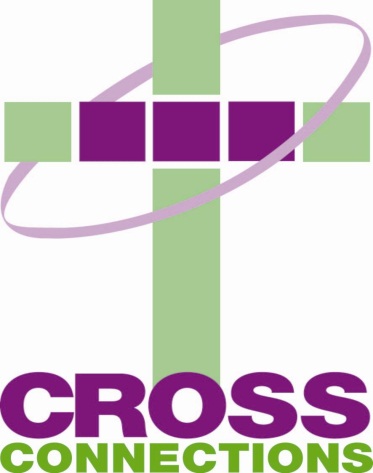  9th Annual Golf OutingJune 9, 2017 at 8:00 a.m.Brookwood Golf ClubSponsorship FormPlease check the appropriate sponsor level and complete business information requested_______Platinum Level: $500Sign recognition at sponsored holeSpecial recognition in event program and at Awards CeremonyRecognition in event literature (website, Facebook)_______Gold Level: $250Sign recognition at sponsored holeRecognition in event program and at Awards Ceremony_______Friends of Cross Connections: $100Recognition in event programOpportunities are also available to donate to our raffle prizes.Business Name______________________________________________________Address____________________________________________________________Phone #____________________   Email__________________________________Contact person______________________________________________________**Please enclose check with form if applicable**Return to:Cross Connections4618 East State Blvd., Suite 300Fort Wayne IN 46815For more information, please contact Matt Konow 373-0213, ext. 103 or mattkonow@crossconnectionscounseling.com